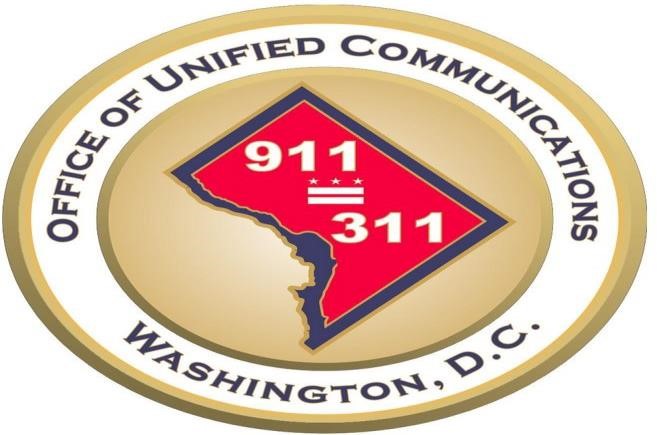 District of Columbia’s Public Safety In-Building Radio Systems Approved Testing Vendors As Of 2022, August 15th Version 3.0 GOVERNMENT OF THE DISTRICT OF COLUMBIA Office of Unified Communications, Washington, DC  OUC Approved Vendors Below the contact information for the vendors approved to perform acceptance testing and annual testing on behalf of the OUC: 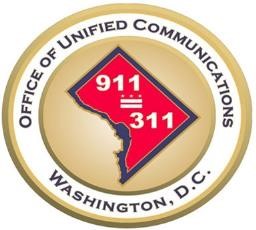 	Public Safety In-Building Radio Systems: Testing Companies Approval Process 	Page 2 Wireless CommunicationsMichael Dausener202-437-7535 mdausener@wireless-inc.comMike Blincoe410-980-8663mblincoe@wireless-inc.comMotorola Solutions Mathew Suit        443-524-4507 matthew.suit@motorolasolutions.com Scott Cameron 443-754-0454scott.cameron@motorolasolutions.comCommunications Electronics Kris Kane410-322-6584RFTesting@callmc.comTelnet-Inc Frank Dastvan 240-449-0277 Frank.dastvan@telnet-inc.com 